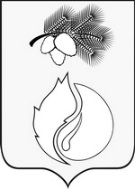 АДМИНИСТРАЦИЯ ГОРОДА КЕДРОВОГОПОСТАНОВЛЕНИЕТомская областьг. КедровыйВ соответствии с пунктом 25 части 1 статьи 16  Федерального закона от 06.10.2003г. № 131-ФЗ «Об общих принципах организации местного самоуправления в Российской Федерации», Постановлением Правительства Российской Федерации от 10.02.2017 №169 «Об утверждении Правил представления и распределения субсидий из федерального бюджета бюджетам субъектов Российской Федерации на поддержку государственных программ субъектов Российской Федерации и муниципальных программ формирования современной городской среды», на основании пункта 9 части 4 статьи 25 Устава муниципального образования «Город Кедровый»ПОСТАНОВЛЯЮ:1. Утвердить Порядок представления, рассмотрения и оценки предложений граждан, организаций о включении муниципальной территории общественного пользования в муниципальные программы в сфере благоустройства и формирования современной городской среды на территории муниципального образования «Город Кедровый» согласно приложению.2.  Постановление вступает в силу со дня официального опубликования.3. Опубликовать постановление в информационном бюллетене городского округа «Город Кедровый», разместить в газете «В краю Кедровом», на официальном сайте администрации города Кедрового в информационно-телекоммуникационной сети Интернет: www.kedradm.tomsk.ru.4. Контроль за исполнением настоящего постановления возложить на первого заместителя мэра города Кедрового.Мэр                                                                                                                                         Н.А.Соловьева                                                                        Приложение                                                                              УТВЕРЖДЕНО                                                                                                               постановлением Администрации                                                                                                              города Кедрового                                                                                                                                                     от 03 апреля . №172 ПОРЯДОКпредставления, рассмотрения и оценки предложений граждан, организаций о включении муниципальной территории общественного пользования в муниципальные программы в сфере благоустройства и формирования современной городской среды на территории муниципального образования «Город Кедровый»1. Порядок представления, рассмотрения и оценки предложений граждан, организаций о включении муниципальной территории общественного пользования в муниципальные программы в сфере благоустройства и формирования современной городской среды на территории муниципального образования «Город Кедровый» (далее - Порядок) определяет последовательность действий и сроки представления, рассмотрения и оценки предложений граждан, организаций о включении муниципальной территории общественного пользования в муниципальные программы в сфере благоустройства и формирования современной городской среды (далее - Муниципальная программа).2. В целях настоящего порядка под муниципальной территорией общественного пользования понимается территория общего пользования, которой беспрепятственно пользуется неограниченный круг лиц (в том числе площади, улицы, пешеходные зоны, набережные, скверы, парки, бульвары) (далее - общественная территория).3. Предложение о включении в Муниципальную программу общественной территории вправе подавать граждане и организации (далее - заявители) в соответствии с настоящим Порядком.4. Предложение о включении в Муниципальную программу общественной территории подается в виде заявки в двух экземплярах по форме согласно приложению к настоящему Порядку.5. Предложение о включении общественной территории в Муниципальную программу должно отвечать следующим критериям:5.1. наиболее посещаемая территория;5.2. соответствие территории градостроительной документации в части ее функционального зонирования.6. Заявитель в заявке должен указать:6.1 предложение о благоустройстве общественной территории с указанием местоположения, перечня работ предлагаемых к выполнению на общественной территории;6.2. предложения по размещению на общественной территории видов оборудования, малых архитектурных форм, иных некапитальных объектов;6.3. предложения по организации различных по функциональному назначению зон на общественной территории, предлагаемой к благоустройству;6.4. предложения по стилевому решению, в том числе по типам озеленения общественной территории, освещения и осветительного оборудования;6.5. проблемы, на решение которых направлены мероприятия по благоустройству общественной территории.7. К заявке заявитель  прилагает эскизный проект благоустройства с указанием перечня работ по благоустройству, перечня объектов благоустройства, предлагаемых к размещению на общественной территории, визуальное изображение (фото, видео, рисунки и т.д.).       8. Администрация города Кедрового готовит сообщение о приеме заявок, которое подлежит официальному опубликованию в газете «В краю кедровом» и размещению на официальном сайте администрации муниципального образования «Город Кедровый» в информационно - телекоммуникационной сети Интернет по адресу: www.kedradm.tomsk.ru.       9. Заявки  принимаются в течение периода, указанного в сообщении, опубликованном в газете «В краю кедровом» и  размещенном на официальном сайте администрации муниципального образования «Город Кедровый» в информационно - телекоммуникационной сети   Интернет по адресу: www.kedradm.tomsk.ru.      10. Заявка с прилагаемыми документами подается в Администрацию города Кедрового по адресу: г.Кедровый, 1 мкр., д.39/1, кабинет 20, в рабочие дни с.8.30 до 12.30 и с 14.00 до 17.00.      11. Поступившие заявки регистрируются в день поступления в журнале регистрации заявок  с указанием порядкового регистрационного номера, даты и времени поступления предложения, фамилии, имени, отчества (для физических лиц), наименования (для юридических лиц), а также местоположения общественной территории, предлагаемой к благоустройству.  На обоих экземплярах заявки проставляется регистрационный номер, дата и время представления заявки. Один экземпляр возвращается заявителю.      12. Администрация города Кедрового не позднее рабочего дня, следующего за днем представления заявки передает ее в общественную комиссию по обеспечению реализации мероприятий муниципальных программ в сфере благоустройства и формирования комфортной городской среды (далее -  Комиссия), состав которой утверждается распоряжением Администрации города Кедрового.      13. Комиссия осуществляет рассмотрение и оценку заявок на предмет соответствия требованиям, установленным настоящим Порядком.      14. Отобранные проекты размещаются на официальном сайте  администрации муниципального образования «Город Кедровый» в информационно - телекоммуникационной сети Интернет по адресу: www.kedradm.tomsk.ru.ПРИЛОЖЕНИЕк Порядку представления, рассмотрения и оценки               предложений       граждан, организаций о включении муниципальной   территории общественного пользования в муниципальные      программы     в  сфере благоустройства            и    формирования современной    городской    среды         натерритории муниципального образования   «Город Кедровый»                                                                                       В Администрацию города Кедрового                                                                                      от _____________________________                                                                                                           (фамилия, имя, отчество, наименование организации)                                                                                                             _____________________________________                                                                                                             проживающий (ая), местонахождение  по адресу:                                                                                                             _____________________________________                                                                                                             _____________________________________                                                                                                             номер контактного телефона:                                                                                                             _____________________________________ЗАЯВКАо включении муниципальной  территории в муниципальную программу______________________________________________в _______году(наименование муниципальной программы)1. Общая характеристика проекта2. Описание проекта (не более 3 страниц)1. Описание проблемы и обоснование ее актуальности для жителей поселения: характеристика существующей ситуации и описание решаемой проблемы; необходимость выполнения проекта; круг людей, которых касается решаемая проблема; актуальность проблемы и общественная значимость.2. Цели и задачи проекта.3. Мероприятия по реализации проекта:конкретные мероприятия (работы), предлагаемые к реализации в ходе проекта, в том числе с участием общественности, основные этапы;способы привлечения населения к реализации проекта (формы и методы работы с населением);предполагаемое воздействие на окружающую среду.4. Ожидаемые результаты проекта:практические результаты, которые планируется достичь в ходе выполнения проекта. Результаты, характеризующие решение заявленной проблемы;количественные показатели.5. Дальнейшее развитие проекта после завершения финансирования мероприятий по благоустройству, использование результатов проекта в последующие годы.Приложение: (перечень прилагаемых документов)1.2.3.                         _________________________      _______________________                                         (подпись)                                                 (фамилия и инициалы) 03 апреля .№ 172Об утверждении Порядка представления, рассмотрения и оценки предложений граждан, организаций  о включении муниципальной территории общественного пользования в муниципальные программы в сфере благоустройства и формирования современной городской среды на территории муниципального образования «Город Кедровый» Направление реализации проектаНаименование проекта, адрес или описание местоположенияПроект соответствует норма безопасности и законодательству Российской Федерации (да/нет)Площадь. на которой реализуется проект, кв.м.Цель и задачи проектаИнициатор проекта Заявитель проекта Целевая группа:Количество человек, заинтересованных в реализации проекта,в том числе прямо заинтересованных, человек косвенно заинтересованных, человек